G-11   VEHICLE TRANSPORTATION OF ANIMALSPurposeTo provide guidelines for safe transportation of animals to media events, veterinary visits or for other purposes.  Safety of the animals and the driver are of the utmost concern.Staff /Areas Affected•	All Staff•	Volunteers if neededDefinitionsMartingale Collar – See attached photoTethered – Use of a leash or other device to firmly secure the dog in the area of the passenger vehicleResponsibilitiesThe Director of Animal Care and Behavior or designate is responsible for determining that anyone transporting animals has an understanding of the safety measures required.ProceduresHSWM VANS:When using HSWM vans always put a clean blanket or towel inside the crate, cage or kennel before loading the animal.Any animal transported in one of HSWM vans should be in a crate, cage or kennel.  Kennel, cage, crate doors must be securely latched. Confirm heat /air conditioning is working in the rear of the vehicle if traveling for any extended period of time.PASSENGER VEHICLES:When using a passenger vehicle (car, van, SUV, etc.) cats, kittens or small animals should always be in a carrier.Carriers should be loaded in the back area whenever possible, and/or on the floor.Animals should never be allowed to travel in the seats of a vehicle untethered.Small dogs and puppies can be put in carriers.When using the HSWM Jeep (or similar style vehicle), medium or larger dogs should be put in the far back, behind the divider.Confirm that the divider is installed correctly and secure before placing the dog inside.  The dog should not be able to escape via any openings above or beside the headrests of the back seat.Use a leash with a carabineer to secure the dog to the bar of the divider before shutting the hatch of the vehicle.If a dog must travel in the passenger seats of a vehicle, the back seat is preferred.  Always put a blanket or towel down on the seat before putting the dog inside the passenger area.If in a passenger seat, dogs must wear a safety harness and be attached with a vehicle seatbelt or a seatbelt clip (see attached photos of different styles that are acceptable).Dogs should always be walked with a harness, martingale collar and/or slip lead when being walked away from HSWM grounds.  NEVER tether a slip lead inside a car – it is a choking hazard if the vehicle stops quicklyNEVER shut a leash in a car door as a means of securing a dogRevision HistoryCreated 6/7/18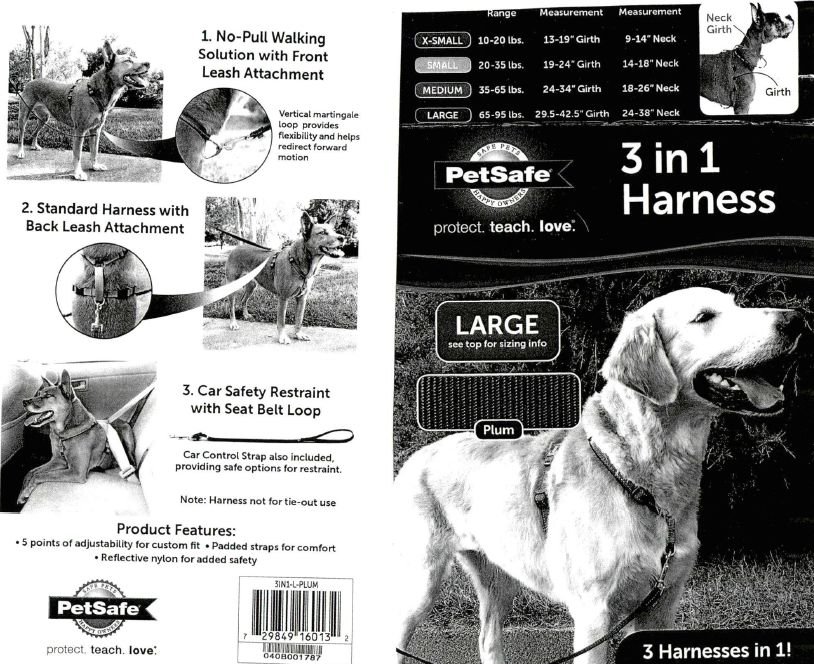 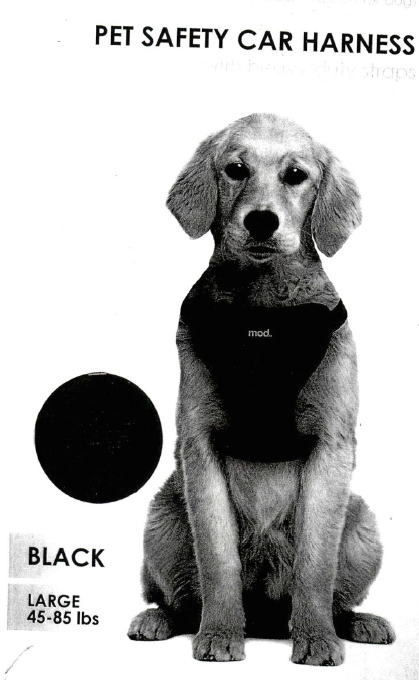 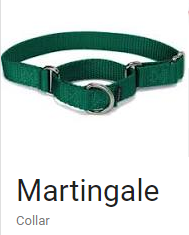 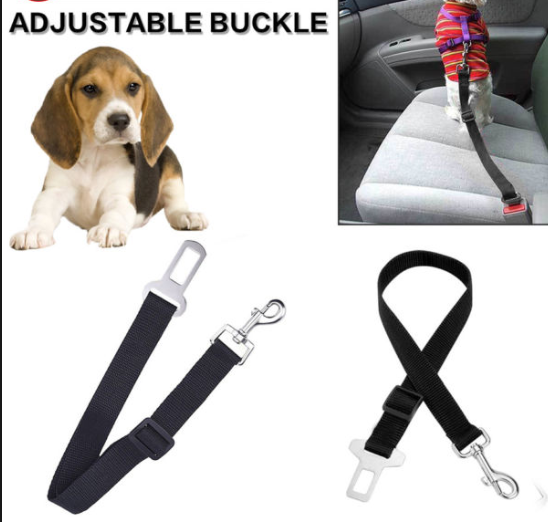 